CENTRALIZATOR C.D.Ş. LA NIVELUL UNITĂŢII ŞCOLAREAn școlar 2018-2019DIRECTOR,prof. Victor MalageanuStr. Calea Brăii,  nr.22,335600-LUPENI., jud. HUNEDOARATel:  +4 (0)254560085  Fax:   +4 (0) 254560085, gen3lupeni@yahoo.com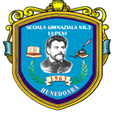 ȘCOALA GIMNAZIALĂ NR. 3 LUPENI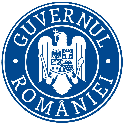 MINISTERUL EDUCAȚIEI NAȚIONALENr.crt.ClasaTip CDŞDisciplina/Numele complet al opționaluluiCadru didacticCadru didacticNr. ore trunchi comunNr. total oreNr.crt.ClasaTip CDŞDisciplina/Numele complet al opționaluluiNume prenumeSpecialitateNr. ore trunchi comunNr. total ore1V AopționalMatematică – știință și limbă universalăTruță GheorgheMatematică112V BopționalMatematică – știință și limbă universalăPistol ConstantinMatematică113V CopționalEducație pentru cunoașterePistol Diana PaulaGeografie114V DopționalMatematică – știință și limbă universalăTruță GheorgheMatematică115VI AopționalEducație pentru cunoașterePistol Diana PaulaGeografie116VI BopționalEducație pentru cunoașterePistol Diana PaulaGeografie117VIIAextindereGeografiePistol Diana PaulaGeografie128VIIAopționalEducație pentru sănătateBîrsan DoinaBiologie-19VIIBextindereGeografiePistol Diana PaulaGeografie1210VIIBopționalGeometria și tainele eiVlaicu OctaviaMatematică-111VIICextindereGeografiePistol Diana PaulaGeografie1212VIICopționalMatematică 100%Truță GheorgheMatematică-113VIIIAextindereEd. plasticăBucur SimonelEducație plastică0,5114extindereEd. muzicalăFrigea FeliciaEducație muzicală0,5115opționalO incursiune în lumea matematiciiVlaicu OctaviaMatematică-116VIIIBextindereEd. plasticăBucur SimonelEducație plastică0,5117extindereEd. muzicalăFrigea FeliciaEducație muzicală0,5118opționalGeometria euclidiană și neeuclidianăTruță GheorgheMatematică-119VIIICextindereEd. plasticăBucur SimonelEducație plastică0,5120extindereEd. muzicalăFrigea FeliciaEducație muzicală0,5121opționalMatematică distractivăPistol ConstantinMatematică-1